RÁMCOVÁ SMLOUVAuzavřená v souladu s § 1746 odst. 2 zákona č. 89/2012 Sb., občanský zákoník, ve znění pozdějších předpisů (dále jen „NOZ“), v souladu s usnesením Rady města Jihlavy č. 1946/24-RM ze dne 14. 3. 2024 níže uvedeného dne, měsíce a roku mezi následujícími smluvními stranami 
(dále jako „Rámcová smlouva“):Objednatel: 	Statutární město Jihlavasídlo: 	Masarykovo náměstí 97/1, 586 01 JihlavaIČO: 	002 86 010zastoupené: 	Ing. Richard Šedivý, náměstek primátorakontaktní osoby ve věcech technických: 	Lucie Dvořáková (+420 565 593 367, lucie.dvorakova@jihlava-city.cz) 	Vladimír Másilko  (+420 736 459 120, vladimir.masilko@jihlava-city.cz)(dále jen „Objednatel”)a Dodavatel:	TREKVILA s.r.o.sídlo:	Fügnerovo náměstí 1808/3, Nové Město, 120 00 Praha 2IČO:	033 29 275zastoupen:	Jan Láník, jednatelkontaktní osoba ve věcech technických:	Bc. Marek Šnokhous, tel: +420 725 335 050, e-mail: snokhous@trekvila.cz(dále jen „Dodavatel“)Předmět Rámcové smlouvyRámcová smlouva je uzavřena na základě výsledku zadávacího řízení části veřejné zakázky s názvem „VZ 8. část – Hruškové Dvory“. Tato část veřejné zakázky má rozlohu 203 996,10 m2 a je vymezena html odkazem:https://jihlava.maps.arcgis.com/apps/instant/basic/index.html?appid=e2f2671312344a6f81e2b20ddb0ac972 a graficky v příloze č. 3 Rámcové smlouvy. Objednatel si vyhrazuje možnost upravit v průběhu trvání Rámcové smlouvy celkovou rozlohu místa plnění služeb v limitu 5 % celkové rozlohy místa plnění služeb. K úpravě může dojít například z důvodu změny ve vlastnictví nebo správcovství pozemků Objednatele či v důsledku záboru veřejných prostranství apod.Rámcová smlouva blíže vymezuje a upravuje práva a povinnosti smluvních stran vyplývajících z jednotlivých smluv o dílo uzavíraných pomocí objednávek (dále jen „objednávka“) mezi Objednatelem a Dodavatelem za účelem provedení a zhotovení díla definovaného v rámci objednávek.Rámcová smlouva je uzavřena na dobu určitou, a to do 31. 12. 2025.Proces objednávekObjednatel bude poptávat služby, na základě uzavřené Rámcové smlouvy, průběžně po celou dobu jejího trvání.Objednávky budou Dodavateli odesílány Objednatelem na e-mailovou adresu kontaktní osoby Dodavatele ve věcech technických uvedenou v Rámcové smlouvě Dodavatel je povinen zaslat akceptaci objednávky na e-mailovou adresu kontaktní osoby Objednatele ve věcech technických bezodkladně od doručení objednávky.Objednávka je platná dnem její akceptace ze strany Dodavatele, a účinná ode dne jejího uveřejnění v registru smluv v souladu se zákonem č. 340/2015 Sb., o zvláštních podmínkách účinnosti některých smluv, uveřejňování těchto smluv a o registru smluv, ve znění pozdějších předpisů (dále také jako „Zákon o registru smluv“), pokud na objednávku dopadá povinnost zveřejnění v registru smluv podle Zákona o registru smluv. V případě, že na objednávku nedopadá povinnost zveřejnění v registru smluv podle Zákona o registru smluv, nastává účinnost její akceptací. Zadávání objednávek bude probíhat v předem neurčených a nepravidelných intervalech závislých na provozních potřebách Objednatele, přičemž je tento oprávněn objednávkou určit i menší rozlohu předmětu služeb (vymezené území). Objednatel je povinen prostřednictvím objednávek objednat v roce 2024 provádění díla na minimální souhrnné výměře 611 988,30 m2 a v roce 2025 na minimální souhrnné výměře 611 988,30 m2.Objednatel se zavazuje, že v okamžiku odeslání objednávky Dodavateli nebude výška porostu přesahovat 35 cm. Toto však nemusí platit u maximálně 6% souhrnné výměry povinné Objednatelem objednat; tedy pro rok 2024 ve výměře 36 719,30 m2 a pro rok 2025 36 719,30 m2. V tomto případě nebude výška porostu přesahovat 70 cm.Předmět služebDodavatel se zavazuje na základě objednávek provést, na svůj náklad a nebezpečí, řádně a včas pro Objednatele služby. Předmětem služeb je poskytování služeb spojených s údržbou nezpevněných ploch s porostem trav a bylin (dále jen „porost“), a to řez porostu za použití vhodného žacího ústrojí, sběr listoví a nakládka a odvoz tímto řezem či sběrem vzniklé biomasy nedestruktivním způsobem pro podkladové vrstvy porostu (dále také jako „předmět služeb“  či „služby“).Objednatel se zavazuje řádně dokončené služby převzít a zaplatit cenu dle čl. VI. Rámcové smlouvy.Konkrétní služby budou určeny v objednávce, která bude obsahovat zejména:vymezené území vyspecifikované v ISSZ MMJ,specifické požadavky Objednatele na provedení předmětu služeb např. požadavky na minimální výšku travního stébla, požadavek na způsob sebrání listí atd.Dodavatel je povinen v rámci provádění služeb dodat a poskytnout veškeré služby, které jsou třeba k zahájení, provádění, dokončení a předání předmětu služeb Objednateli. Součástí předmětu služeb je zejména:řez porostu za použití vhodného žacího ústrojí stroje;zajištění a provedení všech opatření organizačního a technologického charakteru k řádnému provedení služeb;okamžitý sběr a odvoz biomasy vzniklé při provádění služeb a zajištění jejího převzetí do vlastnictví osoby oprávněné k jejich převzetí dle platných a účinných právních předpisů. Okamžitým sběrem a odvozem vzniklé biomasy je myšlen její sběr současně s jejím vznikem, tedy současně s provedením seče a zároveň její odvoz, který musí být proveden vždy do 24 hodin po ukončení provádění služeb v jednotlivém dni.zajištění řádné ochrany stávajících okolních ploch, a to i těch, které nebudou dotčeny prováděním služeb Dodavatele, ale mohou sloužit k přepravě či uskladnění materiálu, odpadu či jiných věcí souvisejících s realizací služeb, před znečištěním a poškozením po celou dobu provádění služeb a uvedení všech těchto povrchů dotčených prováděním služeb do původního stavu;zajištění řádné ochrany věcí nemovitých i movitých (zejména automobilů, městského mobiliáře a fasád dotčených budov) před znečištěním a poškozením po celou dobu provádění služeb a uvedení všech těchto věcí dotčených prováděním služeb do původního stavu;zajištění bezpečnosti a ochrany zdraví při práci (dále jen „BOZP“) a ochrany životního prostředí;provedení závěrečného úklidu místa plnění a uvedení okolních ploch především zpevněných do původního stavu. Závěrečný úklid a uvedení okolních ploch do původního stavu je Dodavatel povinen provést nejpozději do 18:00 hod. toho dne, ve kterém ke znečištění došlo.Dodavatel je oprávněn zajistit odvoz biomasy vzniklé při provádění služeb na místo dle vlastního uvážení, a to:buď na Skládku a kompostárnu Henčov (souřadnice GPS 15°39'3"V 49°24'56"S, S-JTSK X:  664 616,55 Y: -1 128 549,78); nebona jiné místo za předpokladu zajištění převzetí biomasy do vlastnictví osoby oprávněné k jejich převzetí dle platných a účinných právních předpisů.V případě, že se Dodavatel rozhodne odvézt biomasu na Skládku a kompostárnu Henčov, sdělí tuto skutečnost Objednateli v objednávce před její akceptací uvedením registračních značek všech vozidel, které budou v rámci konkrétní objednávky biomasu na Skládku a kompostárnu Henčov odvážet. V tomto nastalém případě hradí skládkovné za uložení biomasy Objednatel.Dodavatel předá provozovateli Skládky a kompostárny Henčov na místě samém formuláře potvrzující původ biomasy tzv. průvodky odpadu, kterou obdrží Dodavatel od Objednatele v potřebném počtu vyhotovení e-mailem nebo osobním předáním do 3 pracovních dnů od akceptace objednávky.Pokud se Dodavatel rozhodne odvézt biomasu na jiné místo než je Skládka a kompostárna Henčov, skládkovné za uložení biomasy na tomto místě hradí Dodavatel.Součástí předmětu služeb jsou dále i všechny výrobky, kterých bude použito k realizaci služeb, jakož i veškeré práce, dodávky, výkony a služby, kterých je třeba k řádnému zahájení prací na službách, k provedení, dokončení a předání služeb Objednateli.Rozsah a kvalita služeb jsou dále dány příslušnými ČSN, ČSN EN, právními předpisy platnými a účinnými v době provádění služeb, a dále příp. rozhodnutími a vyjádřeními dotčených orgánů veřejné správy a správců inženýrských sítí týkající se služeb, a dalšími podmínkami Objednatele sjednanými v této Rámcové smlouvě.Dodavatel prohlašuje, že převzal a seznámil se s objednávkou obsahující konkrétní vymezení předmětu služeb (vymezené území) a že s ohledem na své znalosti a zkušenosti provede služby minimálně v jakosti a kvalitě odpovídající účelu, k němuž se obvykle užívá, přičemž si není vědom žádných překážek, které by mu bránily v provedení služeb v souladu s objednávkou a Rámcovou smlouvou.Dodavatel je při určení způsobu provádění služeb vázán příkazy Objednatele, pokud Objednatel Dodavateli takové příkazy udělí.Termín plnění služebTermín plnění služeb je určen v objednávce. Termín plnění počíná běžet od účinnosti objednávky.Termín plnění předmětu služeb pro celkovou rozlohu místa plnění (203 996,10 m2) je 28 kalendářních dnů od účinnosti objednávky.V případě, že předmět plnění služeb bude prováděn na vymezeném území, které bude rozlohou menší než místo plnění, zavazuje se Objednatel stanovit termín plnění služeb v závislosti na rozloze vymezeného území dle následujícího vztahu:rozloha celkové výměry místa plnění 203 996,10 m2 / 28 dnů = rozloha výměry vymezeného území, na kterou Objednatel garantuje minimálně 1 pracovní den pro plnění služeb tj. 7 285,58 m2.Objednatel je povinen stanovit termín plnění služeb ve vymezeném území v délce trvání minimálně 3 pracovních dnů.Za pracovní den jsou pro účely Rámcové smlouvy považovány kalendářní dny od pondělí do pátku (s výjimkou státních svátků) a dále soboty (s výjimkou sobot, které jsou státním svátkem). Dodavatel je oprávněn provádět služby pouze v takto vymezených pracovních dnech, a to v časovém období od 6:30 do 18:00 hodin (pondělí – pátek) a od 08:00 do 13:00 hodin (soboty).Zjistí-li Dodavatel v průběhu provádění služeb, že nelze dodržet termíny plnění služeb stanovené v objednávce, je povinen vždy na to Objednatele písemně upozornit. Tím nejsou dotčeny další povinnosti Dodavatele, zejména povinnost zaplatit smluvní pokutu za prodlení s předáním služeb a odpovědnost Dodavatele za škodu.Termíny plnění služeb stanovené v objednávce mohou být změněny pouze písemnou dohodou mezi Dodavatelem a Objednatelem v souladu se zákonem č. 134/2016 Sb., Zákon o zadávání veřejných zakázek, ve znění pozdějších předpisů (dále také jako „ZZVZ“), pokud není v objednávce nebo v Rámcové smlouvě stanoveno jinak.Objednatel si v souladu s § 100 odst. 1 ZZVZ vyhrazuje změnu závazku z objednávky spočívající v prodloužení termínu plnění služeb, a to za následujících podmínek:dojde-li k přerušení prací Dodavatele na základě písemného pokynu Objednatele; nebodojde-li k přerušení prací Dodavatele z důvodu vzniku pro plnění služeb nepříznivých klimatických podmínek anebo vzniku nepřekonatelné a nepředvídatelné překážky, která vznikla nezávisle na vůli smluvních stran; smluvní strany jsou povinny se bezodkladně informovat o vzniku takové okolnosti a dohodnout způsob jejího řešení, jinak se takového důvodu nemohou dovolávat. Za nepříznivé klimatické podmínky dle tohoto odstavce Rámcové smlouvy jsou považovány takové klimatické podmínky, které znemožňují provádění požadovaných služeb anebo užití požadovaných technologií za současného dodržení příslušných norem ČSN, ČSN EN anebo právních předpisů platných a účinných v době poskytování služeb; nebov konkrétním pracovním dni v období od účinnosti objednávky do konce termínu plnění služeb dle objednávky úhrn srážek překročí 8 mm a Dodavatel před uplynutím termínu plnění služeb doručí Objednateli písemnou žádost o prodloužení termínu plnění služeb; neboDodavatel prokáže, že zpoždění bylo zaviněno vyšší mocí a Dodavatel před uplynutím termínu plnění služeb doručí Objednateli písemnou žádost o prodloužení termínu plnění služeb; nebovyvstane další okolnost mající přímou či nepřímou vazbu na rozsah a obsah předmětu služeb a tyto způsobí nutnost prodloužení lhůty plnění a Dodavatel před uplynutím termínu plnění služeb doručí Objednateli písemnou žádost o prodloužení termínu plnění služeb.Při splnění jedné z výše uvedených podmínek bude termín plnění služeb prodloužen právě o tolik pracovních dnů, v kolika pracovních dnech výše uvedené skutečnosti prokazatelně nastaly a trvaly.Pro určení úhrnu srážek (pro potřeby uplatnění této vyhrazené změny) jsou rozhodné údaje z Automatické meteorologické stanice umístěné na Krajském úřadě Kraje Vysočina, přičemž naměřené údaje z této stanice jsou dostupné na odkazu http://meteo.kr-vysocina.cz/Podmínky plnění služebDodavatel bude dodržovat veškeré právní předpisy a rozhodnutí příslušných orgánů veřejné moci, které se týkají především užívání, čištění a údržby přístupových komunikací v místě plnění. Objednatel je oprávněn kontrolovat provádění služeb Dodavatelem. Zjistí-li, že Dodavatel porušuje svou povinnost vyplývající mu z této Rámcové smlouvy, z objednávky nebo právních předpisů, může Objednatel požadovat, aby Dodavatel zajistil nápravu a prováděl služby řádným způsobem. Objednatel je oprávněn zejména:kontrolovat, zda jsou služby prováděny v souladu s objednávkou a Rámcovou smlouvou, příslušnými ČSN, ČSN EN, právními předpisy platnými a účinnými v době provádění služeb a příp. rozhodnutími orgánů veřejné správy a správců inženýrských sítí týkajících se služeb;upozorňovat Dodavatele na zjištěné nedostatky a kontrolovat termíny a způsob jejich odstranění;kontrolovat dodržování právních předpisů, technických norem, směrnic apod.Dodavatel je povinen od prokazatelného oznámení Objednatele bezodkladně odstranit veškeré vady a nedodělky zjištěné při kontrolách Objednatele prováděných podle objednávky či Rámcové smlouvy.Dodavatel je povinen upozornit Objednatele bez zbytečného odkladu na nevhodnou povahu nebo neúplnost věci nebo podkladu, které mu Objednatel předal v objednávce, nebo na nevhodnou povahu nebo neúplnost příkazu, který mu Objednatel dal. Jestliže nevhodné nebo neúplné věci, podklady nebo příkazy Objednatele překážejí v řádném provádění služeb, Dodavatel v nezbytném rozsahu přeruší provádění služeb do doby výměny nebo doplnění věcí nebo podkladů nebo změny příkazů Objednatelem, nebo do doby doručení písemného sdělení Objednatele, že trvá na provádění služeb s použitím předaných věcí nebo podkladů nebo na dodržování jeho příkazů. Dodavatel je povinen pokračovat v provádění služeb v rozsahu, ve kterém mu v tom nebrání nevhodné nebo neúplné věci, podklady nebo příkazy a technologický postup poskytování služeb. Termíny plnění služeb, byly-li přerušením poskytování služeb přímo dotčeny, se nemění, jestliže se smluvní strany nedohodnou jinak nebo není-li v objednávce nebo v Rámcové smlouvě stanoveno jinak.Je-li k provedení služeb nutná součinnost Objednatele, Dodavatel informuje Objednatele o rozsahu a formě požadované součinnosti alespoň 24 hodin předem a určí mu přiměřenou lhůtu k jejímu poskytnutí. Neposkytne-li Objednatel Dodavateli požadovanou součinnost, ačkoliv byl o potřebě poskytnutí součinnosti Dodavatelem včas informován a byla mu k poskytnutí součinnosti Dodavatelem dána přiměřená doba, postupuje se přiměřeně podle odst. 4 tohoto článku Rámcové smlouvy. Dodavatel není oprávněn nedokončit provádění služeb z důvodu neposkytnutí součinnosti Objednatelem.V průběhu plnění služeb je Dodavatel povinen komunikovat s Objednatelem primárně prostřednictvím e-mailové komunikace s kontaktní osobou Objednatele ve věcech technických nebo aplikace ArcGIS Field Maps nebo prostřednictvím ISSZ MMJ. Aplikace ArcGIS Field Maps je volně ke stažení v Google Play i App Store.Přihlašovací údaje Dodavatele do ISSZ MMJ předá Objednatel Dodavateli nejpozději do 3 pracovních dnů od účinnosti Rámcové smlouvy, a to prostřednictvím e-mailu kontaktní osoby Dodavatele
ve věcech technických.Dodavatel je povinen k provádění služeb používat stroje dle přílohy č. 2 Rámcové smlouvy uvedené v zadávacím řízení pro splnění technické kvalifikace a případně i pro hodnocení nabídek v zadávacím řízení.V případě, kdy Dodavatel není schopen pro plnění služeb z objektivních důvodů využívat kterýkoli ze strojů uvedených v příloze č. 2 Rámcové smlouvy, je Dodavatel povinen tuto skutečnost oznámit Objednateli do 5 pracovních dní od zjištění této skutečnosti. Dodavatel je povinen za situace dle předchozího odstavce provést náhradu takového stroje strojem nebo stroji stejně technicky vybavenými ve smyslu technické kvalifikace ve Veřejné zakázce a zároveň stejně nebo více kvalitními ve smyslu hodnotících kritérií B ve Veřejné zakázce, pokud bylo technické vybavení strojů hodnoceno, a to do 30 kalendářních dní od oznámení Dodavatele o této skutečnosti nebo od zjištění Objednatele o nesplnění oznamovací povinnosti Dodavatelem. Tímto není dotčena povinnost Dodavatele plnit předmět služeb v uvedené lhůtě řádně a včas.Dodavatel je povinen mít v průběhu plnění služeb platná osvědčení o technické způsobilosti k provozu u strojů disponujících takovými osvědčeními uvedených v příloze č. 2 Rámcové smlouvy, která budou obsahovat potvrzení o funkčnosti stroje a potvrzení technických specifikacích stroje uvedených v technické kvalifikaci ve Veřejné zakázce. Takovéto doklady je Dodavatel povinen doložit Objednateli na jeho žádost kdykoliv v průběhu trvání Rámcové smlouvy.U strojů uvedených v příloze č. 2 Rámcové smlouvy je Dodavatel povinen předvést Objednateli na jeho žádost kdykoliv v průběhu trvání Rámcové smlouvy funkčnost a způsobilost strojů k plnění předmětu služeb.Cena služebCena za služby poskytované podle jednotlivých objednávek uzavřených na základě této Rámcové smlouvy bude vždy stanovena na základě jednotkové ceny v Kč bez DPH ve výši 2,80 Kč/m2, v závislosti na rozsahu rozlohy místa plnění služby (dále také jako „Cena služeb“) Jednotková cena je stanovena jako nejvýše přípustná a nepřekročitelná a je platná pro všechny plochy (vymezená území) v rámci celkové rozlohy místa plnění služby, pokud Rámcová smlouva nebo objednávka nestanoví jinak. V jednotkové ceně jsou zahrnuty mimo jiné:poplatky za zábor veřejného prostranství, pokud jej Dodavatel potřebuje pro poskytování služeb;dopravní náklady pro personál Dodavatele a dodání materiálu na místo plnění;náklady na odvoz a likvidaci odpadů a biomasy vzniklých v souvislosti s prováděním služeb;náklady na mechanizaci, spotřeba pohonných hmot, energií a vody a další náklady Dodavatele nutné pro včasné a kompletní poskytování služeb podle Rámcové smlouvy a objednávek;náklady na komunikaci s Objednatelem k zajištění řádného provedení služeb.Ke změně ceny služeb poskytovaných v rámci objednávky může dojít zejména (nikoliv však výlučně) v těchto případech:Objednatel požaduje služby, které nejsou předmětem služeb;Objednatel požaduje vypustit některé služby z předmětu služeb;při poskytování služeb se zjistí skutečnosti, které nebyly v době uzavření objednávky známy, a Dodavatel je nezavinil, ani je nemohl předvídat a mají vliv na Cenu služeb;při poskytování služeb se zjistí skutečnosti odlišné od dokumentace předané Objednatelem (např. důvodu změny vlastníka či správce pozemků a nepředpokládaného veřejného záboru apod.).Pokud nastane některý z případů uvedených v předchozím ustanovení, vypočítá se konečná cena jako násobek jednotkové ceny služeb a skutečné výměry místa plnění. Po výpočtu změny Ceny služeb vyhotoví Dodavatel návrh písemné dohody o této změně, jejímž obsahem bude zejména rozsah změn služeb, změna Ceny služeb a vliv této změny na termíny plnění podle objednávky. V případě, že vliv na termíny plnění podle objednávky nebude v návrhu písemné dohody uveden, termíny plnění podle objednávky zůstávají beze změny.Objednatel je povinen zaplatit Dodavateli a Dodavatel je oprávněn Objednateli vyúčtovat pouze tu část Ceny služeb podle Dodavatelem skutečně provedených prací a služeb, nedohodnou-li se smluvní strany jinak.Smluvní strany se dohodly, že § 2620, § 2621 a § 2622 NOZ a rovněž obchodní zvyklosti, jež jsou svým smyslem nebo účinky stejné nebo obdobné uvedeným ustanovením, se nepoužijí.Fakturace a platební podmínkyJe-li Dodavatel povinen podle ZoDPH uhradit v souvislosti s prováděním služeb DPH a poskytované služby nepodléhají režimu přenesení daňové povinnosti v souladu s § 92a a § 92e ZoDPH, je Objednatel povinen Dodavateli takovou DPH uhradit vedle ceny služeb. Dodavatel odpovídá za to, že sazba DPH bude ve vztahu ke všem plněním poskytovaným na základě objednávek stanovena v souladu s právními předpisy platnými a účinnými k okamžiku uskutečnění zdanitelného plnění.Objednatel bude hradit Dodavateli cenu služeb po předání dokončených služeb na základě faktury – daňového dokladu (dále jen „faktura“), vystaveného za služby převzaté Objednatelem. Datum uskutečnění zdanitelného plnění u faktury je den převzetí služeb Objednatelem – tj. den, kdy Objednatel označí služby za převzaté v ISSZ MMJ.Faktura musí splňovat náležitosti daňového dokladu podle ZoDPH, včetně případné informace, že provedení služeb podléhá režimu přenesení daňové povinnosti v souladu s § 92a a § 92e ZoDPH. V případě, že Dodavatel není plátcem DPH, musí Faktura splňovat náležitosti účetního dokladu podle zákona č. 563/1991 Sb., o účetnictví, ve znění pozdějších předpisů. Faktura musí vždy splňovat náležitosti stanovené § 435 občanského zákoníku. Splatnost faktury je 30 dnů ode dne jejího doručení Objednateli. Dodavatel je povinen doručovat faktury Objednateli v elektronické podobě na e-mail epodatelna@jihlava-city.cz. Splatnost faktury musí být stanovena tak, aby nenastala dříve, než uplyne doba stanovená v předchozí větě.Stanoví-li faktura splatnost delší, než je jako minimální stanovena v tomto článku, je Objednatel oprávněn uhradit cenu služeb a případnou DPH ve lhůtě splatnosti určené ve faktuře.Cena služeb vyúčtovaná fakturou a případná DPH je uhrazena vždy dnem jejich odepsání z bankovního účtu Objednatele.Vyplývá-li z informací zveřejněných správcem daně ve smyslu ZoDPH, že Dodavatel je nespolehlivým plátcem DPH, je Objednatel oprávněn příslušnou DPH uhradit přímo místně a věcně příslušnému správci daně Dodavatele. Tento odstavec se užije pouze v případě, že poskytované služby nepodléhají režimu přenesení daňové povinnosti v souladu s § 92a a § 92e ZoDPH.Bude-li faktura obsahovat číslo bankovního účtu určeného k úhradě ceny služeb a případné DPH, které není správcem daně ve smyslu ZoDPH zveřejněno jako číslo bankovního účtu, které je Dodavatelem používáno pro ekonomickou činnost, je Objednatel oprávněn uhradit cenu služeb, na něž byla vystavena faktura a případnou DPH na bankovní účet zveřejněný správcem daně ve smyslu ZoDPH jako bankovní účet, který je Dodavatelem používán pro ekonomickou činnost. Ve vztahu k Objednatelem případně hrazené DPH se tento odstavec užije pouze v případě, že služby nepodléhají režimu přenesení daňové povinnosti v souladu s § 92a a § 92e ZoDPH. Nebude-li příslušná faktura obsahovat některou povinnou nebo dohodnutou náležitost nebo bude-li chybně stanovena cena služeb, DPH nebo jiná náležitost faktury, je Objednatel oprávněn tuto fakturu vrátit Dodavateli k provedení opravy s vyznačením důvodu vrácení. Dodavatel je povinen opravit fakturu podle pokynů Objednatele a opravenou fakturu neprodleně doručit Objednateli.Předání a převzetí služebPo každých 3 pracovních dnech, ve kterých byl prováděn předmět služeb, je Dodavatel povinen označit místo plnění těchto služeb jako dokončené v ISSZ MMJ (typicky prostřednictvím aplikace ArcGIS Field Maps), pokud tyto služby splňují charakter služeb dokončených ve smyslu této Rámcové smlouvy. V návaznosti na označení místa plnění služeb dle výše uvedeného ustanovení jako dokončené ze strany Dodavatele provede Objednatel kontrolu místa plnění služeb, a to nejpozději do 5 pracovních dnů od označení místa plnění Dodavatelem jako dokončeného. Výsledkem kontroly Objednatelem mohou být dva stavy, které Objednatel ve lhůtě dle předchozí věty zapíše do ISSZ MMJ, a to:Přebráno Pokud Objednatel označí místo plnění služeb v ISSZ MMJ jako přebráno, znamená to, že Dodavatel provedl služby řádně, že Objednatel služby poskytnuté Dodavatelem tímto převzal a že Dodavatel je oprávněn po  převzetí celého místa plnění dle objednávky za tyto služby vystavit fakturu Objednateli.Nepřebráno s komentářiPokud Objednatel označí místo plnění služeb v ISSZ MMJ jako nepřebráno s komentáři, znamená to, že Dodavatelem provedené služby vykazují vady a/nebo nedodělky, které je Dodavatel povinen odstranit v přiměřené lhůtě stanovené Objednatelem. V takovém případě nejsou služby považovány za převzaté Objednatelem.Objednatel určí lhůtu pro odstranění zjištěných vad a/nebo nedodělků v délce od 2 do 5 pracovních dnů v závislosti na charakteru zjištěných vad a/nebo nedodělků a vyzve Dodavatele k odstranění vad a/nebo nedodělků v této lhůtě (to vše prostřednictvím ISSZ MMJ). Lhůta pro odstranění zjištěných vad a/nebo nedodělků začíná běžet okamžikem zveřejnění výsledku kontroly služeb jako „Nepřebráno s komentáři“ (včetně délky lhůty pro odstranění vad a/nebo nedodělků) Objednatelem v ISSZ MMJ.Dodavatel provede odstranění zjištěných vad a/nebo nedodělků a následně informuje Objednatele o odstranění vad a/nebo nedodělků prostřednictvím ISSZ MMJ přiloženou fotodokumentací, na které bude viditelné odstranění vad a/nebo nedodělků.Po odstranění zjištěných vad a/nebo nedodělků Objednatelem určených služeb provede tento opětovnou kontrolu služeb a pokud byly zjištěné vady a/nebo nedodělky řádně odstraněny, označí místo plnění služeb v ISSZ MMJ jako přebráno a v takovém případě nastanou právní účinky uvedené v odst. 2. písm. a) tohoto článku Rámcové smlouvy. I v tomto případě Objednatel provede kontrolu plnění služeb na místě jejich plnění nejpozději do 5 pracovních dnů od označení místa plnění služeb Dodavatele jako dokončeného. V této lhůtě Objednatel rovněž zapíše výsledek kontroly služeb do ISSZ MMJ.Objednatel služby převezme za předpokladu, že jsou dokončené, odpovídají Rámcové smlouvě a objednávce a jsou prosté vad a nedodělků. Pokud Dodavatel vady a/nebo nedodělky zjištěné Objednatelem neodstraní, je Objednatel oprávněn zajistit jejich odstranění třetí osobou. Dodavatel je povinen uhradit Objednateli veškeré jím účelně vynaložené náklady v souvislosti s odstraněním vad a nedodělků, zejména v podobě vynaložení nákladů na odstranění takových vad a nedodělků.Smluvní strany se dohodly, že § 1921, § 2112, § 2605 odst. 2, § 2606, § 2609 a § 2618 NOZ a rovněž obchodní zvyklosti, jež jsou svým smyslem nebo účinky stejné nebo obdobné uvedeným ustanovením, se nepoužijí.Vady služeb Dodavatel odpovídá za to, že služby jsou provedeny řádně v souladu s Rámcovou smlouvou a objednávkou, příslušnými ČSN, ČSN EN, právními předpisy platnými a účinnými v době provádění služeb a příp. rozhodnutími, vyjádřeními či stanovisky orgánů veřejné správy a správců inženýrských sítí týkajících se služeb. Dodavatel je povinen zajistit, aby provedením služeb nebyla porušena práva Objednatele nebo třetích osob.Služby budou vadné, nebudou-li:při převzetí Objednatelem mít vlastnosti stanovené Rámcovou smlouvou a objednávkou; nebopři převzetí Objednatelem prosté právních vad.Dodavatel nenese odpovědnost za vady způsobené Objednatelem nebo třetími osobami, ledaže Objednatel nebo takové osoby postupovaly v souladu s dokumenty nebo pokyny, které obdrželi od Dodavatele.Odpovídá-li Dodavatel za vady služeb, má Objednatel práva z vadného plnění.Objednatel je oprávněn vady reklamovat u Dodavatele způsobem uvedeným v této Rámcové smlouvě.Nebude-li vada odstraněna ve lhůtě podle odst. 3 předcházejícího článku, má Objednatel právo:od Rámcové smlouvy odstoupit; nebo zajistit odstranění vady jinou odborně způsobilou osobou; to neplatí u vady, která se ukáže jako neodstranitelná, v takovém případě má Objednatel právo od Rámcové smlouvy odstoupit.Veškeré náklady vzniklé Objednateli v souvislosti s odstraněním vady způsobem podle předchozího odstavce je Dodavatel povinen Objednateli uhradit. Dodavatel se tak zejména zavazuje uhradit cenu účtovanou Objednateli jinou odborně způsobilou osobou podle Rámcové smlouvy za odstranění vady.Dodavatel je povinen odstranit vadu bez ohledu na to, zda je uplatnění vady oprávněné či nikoli. Prokáže-li se však kdykoli později, že uplatnění vady Objednatelem nebylo oprávněné, tj. že Dodavatel za vadu neodpovídal, je Objednatel povinen uhradit Dodavateli veškeré jím účelně vynaložené náklady v souvislosti s odstraněním vady.Objednatel je povinen poskytnout Dodavateli součinnost nezbytnou k odstranění vady.Smluvní strany se dohodly, že § 1917 - 1924, § 2099 – 2101, § 2103 - 2117 a § 2165 - 2172 NOZ a rovněž obchodní zvyklosti, jež jsou svým smyslem nebo účinky stejné nebo obdobné uvedeným ustanovením, se nepoužijí.Sankce Nepředá-li Dodavatel Objednateli služby ve lhůtě plnění dle objednávky, je Dodavatel povinen uhradit Objednateli smluvní pokutu ve výši 5 000 Kč za každý den prodlení.Poruší-li Dodavatel povinnost odstranit ve sjednané lhůtě vady služeb, je povinen uhradit Objednateli smluvní pokutu ve výši 1 000 Kč, a to za každou vadu a za každý den prodlení. Prodlení s plněním povinnosti podle předchozí věty je ukončeno dnem, kdy bude zjednána náprava Dodavatelem nebo obstaráním náhradního plnění Objednatelem na náklady Dodavatele. Úhradou smluvní pokuty nejsou dotčena práva Objednatele z vadného plnění Dodavatele. Poruší-li Dodavatel povinnost odvozu biomasy vzniklé při provádění služeb dle čl. III. odst. 4. písm. c), je Dodavatel povinen uhradit Objednateli smluvní pokutu ve výši 2 000 Kč za každý den a každé jednotlivé porušení, jímž se rozumí každá neodvezená hromada biomasy, ve kterém nebyla uvedená povinnost splněna. Úhradou smluvní pokuty nejsou dotčena práva Objednatele z vadného plnění Dodavatele. Tímto není dotčeno ustanovení odst. 2. tohoto článku Rámcové smlouvy.Poruší-li Dodavatel povinnost provést závěrečný úklid místa plnění a uvedení okolních ploch do původního stavu ve sjednané lhůtě, je povinen uhradit Objednateli smluvní pokutu ve výši 2 000 Kč za každý den, ve kterém nebyla uvedená povinnost splněna. Úhradou smluvní pokuty nejsou dotčena práva Objednatele z vadného plnění Dodavatele. Tímto není dotčeno ustanovení odst. 2. tohoto článku Rámcové smlouvy.Poruší-li Dodavatel povinnost provádět část předmětu plnění služeb, a to konkrétně řez porostu za použití vhodného žacího ústrojí, ve stanoveném čase v pracovních dnech vymezených v Rámcové smlouvě, je povinen uhradit Objednateli smluvní pokutu ve výši 10 000 Kč za porušení stanovené doby v jednom kalendářním dni.Nezajistí-li Dodavatel nápravu a provádění služeb řádným způsobem dle čl. V. odst. 2. a 3. Rámcové smlouvy, a to ani v přiměřené době stanovené Objednatelem, je Dodavatel povinen uhradit Objednateli smluvní pokutu ve výši 2 000 Kč za každý den, ve kterém nebyla uvedená povinnost splněna.V případě, kdy Dodavatel nebude k plnění předmětu služeb využívat stroje uvedené v příloze č. 2 Rámcové smlouvy, které byly ve Veřejné zakázce uvedeny pro splnění technické kvalifikace a případně v hodnotících kritériích B Veřejné zakázky, je Dodavatel povinen zaplatit Objednateli smluvní pokutu ve výši 5 000 Kč za každý den plnění služeb, ve kterém nebyly tyto stroje použity.V případě, kdy Dodavatel po lhůtě uvedené v čl. V. odst. 10. Rámcové smlouvy nenahradí stroj strojem nebo stroji stejně technicky vybavenými ve smyslu technické kvalifikace ve Veřejné zakázce a zároveň stejně nebo více kvalitními ve smyslu hodnotících kritérií B ve Veřejné zakázce, pokud bylo technické vybavení strojů hodnoceno, je Dodavatel povinen zaplatit Objednateli smluvní pokutu ve výši 5 000 Kč za každý den do okamžiku, kdy Dodavatel prokáže Objednateli disponibilitu požadovaným strojem či stroji.Zaplacení smluvní pokuty nezbavuje Dodavatele povinnosti splnit dluh smluvní pokutou utvrzený.Objednatel je oprávněn požadovat náhradu škody a nemajetkové újmy způsobené porušením povinnosti Dodavatele, na kterou se vztahuje smluvní pokuta, v plné výši.Splatnost smluvních pokut podle Rámcové smlouvy bude 15 kalendářních dnů od doručení písemné výzvy k zaplacení smluvní pokuty straně povinné.Poruší-li Objednatel povinnost uhradit Fakturu nebo zaplatit část Ceny služeb ve sjednané době, je povinen uhradit Dodavateli úrok z prodlení ve výši stanovené platnými a účinnými právními předpisy.V případě, že Objednateli vznikne z jakéhokoliv ujednání dle Rámcové smlouvy nárok na smluvní pokutu, náhradu škody nebo jinou majetkovou sankci vůči Dodavateli, je Objednatel oprávněn započíst tuto svou pohledávku vůči kterékoliv pohledávce Dodavatel, a to i nesplatné.Odstoupení od Rámcové smlouvy Objednatel je oprávněn od Rámcové smlouvy odstoupit z důvodů stanovených právními předpisy nebo sjednaných Rámcovou smlouvou nebo objednávkou. Objednatel je oprávněn odstoupit od Rámcové smlouvy ohledně celého plnění i v případě, že Dodavatel již zčásti plnil.Objednatel je oprávněn odstoupit od Rámcové smlouvy zejména:bude-li Dodavatel v prodlení s předáním služeb Objednateli o více než 10 kalendářních dnů neboukáže-li se jako nepravdivé jakékoliv prohlášení Dodavatele uvedené v čl. XII. odst. 1. Rámcové smlouvy nebo ocitne-li se Dodavatel ve stavu úpadku nebo hrozícího úpadku nebo vstoupí-li Dodavatel do likvidace jestliže Dodavatel bezdůvodně přeruší provádění služeb nebojestliže Dodavatel neodstraní v průběhu provádění služeb vady zjištěné Objednatelem a to ani v dodatečné přiměřené lhůtě stanovené písemně Objednatelem nebojestliže Dodavatel poruší svoji povinnost uvedenou v čl. V. odst. 1, čl. XIII. odst. 1. či čl. XIII. odst. 2. Rámcové smlouvy.Smluvní strany se dále dohodly, že v případě odstoupení od Rámcové smlouvy budou zejména ujednání o odpovědnosti za vady služeb, odpovědnosti za škodu a nemajetkovou újmu, o sankcích a ujednání odst. 4. tohoto článku Rámcové smlouvy trvat i po zániku závazků z Rámcové smlouvy.Pokud před převzetím služeb dojde k odstoupení od Rámcové smlouvy, předá Dodavatel nedokončené služby Objednateli písemným protokolem podepsaným oběma smluvními stranami, ve kterém bude popsán stupeň rozpracovanosti prací a současně předá Objednateli veškeré dokumenty, a jiné listiny vztahující se ke službám, získané za dobu trvání závazků z Rámcové smlouvy, jakož i případné listiny předané Objednatelem Dodavateli k provedení služeb. Po vyhotovení a podepsání tohoto protokolu bude provedeno finanční vyrovnání smluvních stran. Objednatel uhradí Dodavateli provedenou část služeb podle podmínek objednávky a Rámcové smlouvy.V případě, že v průběhu plnění předmětu služeb vyjde najevo, že Dodavatel učinil nepravdivé prohlášení ohledně osob, subjektů nebo orgánů, na které by se měly vztahovat mezinárodní sankce a dále ohledně osob, u kterých nehrozí střet zájmů podle právních předpisů upravujících střet zájmů, má Objednatel právo odstoupit od Rámcové smlouvy.Dodavatel je povinen oznámit veškeré změny okolností podstatné pro splnění požadavků podle právních předpisů upravujících střet zájmů a dále podle předpisů upravujících mezinárodní sankce, a to do 10 dnů od okamžiku, kdy k takové změně dojde nebo se o takové změně dozví. Pokud změnou okolností dojde k porušení uvedených předpisů, je Objednatel oprávněn odstoupit od Rámcové smlouvy.Jestliže Dodavatel neoznámí řádně změnu okolností dle výše uvedeného, má Objednatel právo odstoupit od Rámcové smlouvy.Dodavatel nesmí k plnění služeb využívat osoby, na něž se vztahují uvedené předpisy. Pokud Dodavatel takové osoby využívá, je povinen bezodkladně takové osoby nahradit osobami, na které se uvedené předpisy nevztahují. V případě, že Dodavatel tuto povinnost nesplní, je Objednatel oprávněn odstoupit od Rámcové smlouvy.V případě pochybností ohledně uvedených povinností vyplývajících z právních předpisů upravujících střet zájmů a z předpisů upravujících mezinárodní sankce je Dodavatel povinen poskytnout součinnost k odstranění takových pochybností a vyvinout maximální úsilí k odstranění závadného stavu.Prohlášení smluvních stranDodavatel prohlašuje, že není v úpadku ani ve stavu hrozícího úpadku, a že mu není známo, že by vůči němu bylo zahájeno insolvenční řízení. Dodavatel dále prohlašuje, že vůči němu není v právní moci žádné soudní rozhodnutí, případně rozhodnutí správního, daňového či jiného orgánu na plnění, které by mohlo být důvodem zahájení exekučního řízení na majetek Dodavatele a že mu není známo, že by vůči němu takové řízení bylo zahájeno.Dodavatel na sebe přebírá nebezpečí změny okolností ve smyslu § 1765 občanského zákoníku.Vzhledem k veřejnoprávnímu charakteru Objednatele Dodavatel výslovně prohlašuje, že je s touto skutečností obeznámen a souhlasí se zveřejněním Rámcové smlouvy a objednávek v rozsahu a za podmínek vyplývajících z příslušných právních předpisů.Jakékoliv změny identifikačních údajů uvedených v Rámcové smlouvě nebo objednávce, jež nastanou v době po uzavření objednávky, jsou smluvní strany povinny bez zbytečného odkladu písemně sdělit druhé smluvní straně.V případě, že se kterékoliv prohlášení některé ze smluvních stran uvedené v objednávce nebo v Rámcové smlouvě ukáže býti nepravdivým, odpovídá tato smluvní strana za škodu a nemajetkovou újmu, které nepravdivostí prohlášení nebo v souvislosti s ní druhé smluvní straně vznikly.PojištěníDodavatel se zavazuje, že bude mít po celou dobu trvání Rámcové smlouvy sjednáno pojištění odpovědnosti za škodu či jinou újmu způsobenou Dodavatelem při výkonu činnosti (včetně možných škod způsobených pracovníky Dodavatele) jiné osobě s limitem pojistného plnění minimálně ve výši 2.000.000,- Kč. V případě, že Rámcovou smlouvu nebo objednávku uzavřelo na straně Dodavatele více osob (členů sdružení, členů společnosti apod.), musí pojistná smlouva prokazatelně pokrývat případnou škodu či jinou újmu způsobenou kteroukoli z těchto osob.Dodavatel je povinen předložit Objednateli pojistnou smlouvu nebo pojistku osvědčující splnění povinnosti Dodavatele podle předchozího odstavce kdykoli v průběhu trvání Rámcové smlouvy bezodkladně (nejpozději však do 3 kalendářních dnů) poté, kdy k tomu byl Objednatelem vyzván.Dodavatel i Objednatel se zavazují uplatnit pojistnou událost u pojišťovny bez zbytečného odkladu.Ostatní ujednáníTvoří-li Dodavatele více osob, platí následující:všechny osoby tvořící Dodavatele jsou z objednávky zavázány společně a nerozdílně, jednání kterékoli z osob tvořících Dodavatele je přičítáno Dodavateli bez ohledu na vnitřní vztahy mezi jednotlivými osobami tvořícími Dodavatele.Dodavatel je povinen chránit služby, majetek Objednatele a majetek sousedící s místem plnění a bude odpovědný za škody, které vzniknou z jeho činnosti v souvislosti s prováděním služeb. Způsobí-li Dodavatel při provádění služeb škodu na majetku Objednatele nebo majetku třetí osoby, bude odpovědný za uvedení v předešlý stav na vlastní náklady, a není-li to dobře možné nebo žádá-li to poškozený, pak za náhradu takové škody.Dodavatel je povinen neprodleně informovat Objednatele o skutečnostech majících i potencionálně vliv na plnění jeho povinností vyplývajících z Rámcové smlouvy nebo objednávky, a není-li to možné, nejpozději následující den poté, kdy příslušná skutečnost nastane nebo Dodavatel zjistí, že by nastat mohla. Současně je Dodavatel povinen učinit veškeré nezbytné kroky vedoucí k eliminaci případné škody hrozící Objednateli, a to zejména obstarat neprodleně náhradní plnění, přičemž je povinen nést případný rozdíl ceny.Dodavatel bere na vědomí, že komunikace mezi smluvními stranami při plnění předmětu služeb bude probíhat výhradně v českém nebo slovenském jazyce.Dodavatel bere na vědomí, že Objednatel je povinným subjektem podle zákona č. 106/1999 Sb., o svobodném přístupu k informacím, ve znění pozdějších předpisů.Dodavatel souhlasí se zveřejněním Rámcové smlouvy a objednávky v souladu s povinnostmi Objednatele za podmínek vyplývajících z příslušných právních předpisů, zejména souhlasí se zveřejněním Rámcové smlouvy a objednávky, včetně všech jejích změn dle ZZVZ a v registru smluv podle Zákona o registru smluv, jsou-li pro zveřejnění smlouvy splněny podmínky stanovené platnými a účinnými právními předpisy. Dodavatel je povinen chránit osobní údaje a při jejich ochraně postupovat v souladu s příslušnými právními předpisy, zejména zákonem č. 110/2019 Sb., o zpracování osobních údajů, ve znění pozdějších předpisů, a Nařízení Evropského parlamentu a Rady (EU) 2016/679 o ochraně fyzických osob v souvislosti se zpracováním osobních údajů a o volném pohybu těchto údajů a o zrušení směrnice 95/46/ES (obecné nařízení o ochraně osobních údajů) ze dne 27. 4. 2016.Při provádění služeb je Dodavatel povinen zajistit férové poddodavatelské vztahy v Dodavatelském řetězci, důstojné pracovní podmínky a odpovídající finanční ohodnocení pro všechny pracovníky podílející se na provádění služeb a bezpečnost práce pro všechny pracovníky podílející se na provádění služeb.Dodavatel není oprávněn postoupit žádnou svou pohledávku za Objednatelem vyplývající z objednávky nebo vzniklou v souvislosti s objednávkou.Dodavatel není oprávněn provést jednostranné započtení žádné své pohledávky za Objednatelem vyplývající z objednávky nebo vzniklé v souvislosti s objednávkou na jakoukoliv pohledávku Objednatele za Dodavatelem.Objednatel je oprávněn provést jednostranné započtení jakékoliv své splatné i nesplatné pohledávky za Dodavatelem vyplývající z objednávky nebo vzniklé v souvislosti s objednávkou (zejm. smluvní pokutu) na jakoukoliv splatnou i nesplatnou pohledávku Dodavatele za Objednatelem.Poruší-li Dodavatel v souvislosti s Rámcovou smlouvou nebo objednávkou jakoukoli svoji povinnost, nahradí Objednateli škodu a nemajetkovou újmu z toho vzniklou. Povinnosti k náhradě se Dodavatel zprostí, prokáže-li, že mu ve splnění povinnosti zabránila mimořádná nepředvídatelná a nepřekonatelná překážka vzniklá nezávisle na jeho vůli. Překážka vzniklá z osobních poměrů Dodavatele nebo vzniklá až v době, kdy byl Dodavatel s plněním povinnosti v prodlení, ani překážka, kterou byl Dodavatel povinen překonat, jej však povinnosti k náhradě nezprostí.PoddodavateléDodavatel je oprávněn pověřit plněním svých povinností vyplývajících z objednávky třetí osoby (dále jen jednotlivě „Poddodavatel“ nebo společně „Poddodavatelé“).Dodavatel je povinen předložit Objednateli seznam Poddodavatelů, kteří jsou mu známi, a to současně s akceptací objednávky, nejpozději však do 3 pracovních dnů od akceptace objednávky. V případě, že v průběhu plnění služeb dojde ke změně seznamu Poddodavatelů, ať již změnou stávajícího Poddodavatele nebo vznikem nového Poddodavatele, je Dodavatel povinen tuto změnu nahlásit do 3 pracovních dnů od jejího vzniku Objednateli.Dodavatel odpovídá za plnění Poddodavatele tak, jako by plnil sám.Dodavatel prohlašuje a zavazuje se, že jako ručitel uspokojí za jakéhokoliv Poddodavatele jeho povinnost nahradit újmu způsobenou Poddodavatelem Objednateli při plnění nebo v souvislosti s plněním povinností z objednávek, jestliže Poddodavatel povinnost k náhradě újmy nesplní. Objednatel Dodavatele jako ručitele podle předchozí věty přijímá.Dodavatel se zavazuje, že Poddodavatelé, kterými prokazoval splnění kvalifikace v nabídce, na základě které byl Dodavatel vybrán ve Veřejné zakázce, se budou podílet na plnění povinností Dodavatele vyplývajících z objednávek v rozsahu podle nabídky Dodavatele podané do Veřejné zakázky.Objednatel je oprávněn požadovat a Dodavatel je povinen zabezpečit změnu Poddodavatele, a to v případech, kdy:bude Poddodavatel vůči Objednateli v prodlení se splněním povinnosti z jiného závazku; nebobude Poddodavatel pravomocně odsouzen za trestný čin; neboPoddodavatel se ocitne ve stavu úpadku nebo hrozícího úpadku; nebobude Poddodavateli uložen zákaz plnění veřejných zakázek; nebobude dán jiný závažný důvod pro změnu Poddodavatele.Dodavatel je povinen navrhnout nového Poddodavatele do 5 dnů od doručení žádosti Objednatele. Pokud Dodavatel v nabídce, na základě které byl Dodavatel vybrán ve Veřejné zakázce, prokazoval původním Poddodavatelem kvalifikační předpoklady, nový Poddodavatel musí splňovat kvalifikaci stanovenou ve Veřejné zakázce prokazovanou původním nahrazovaným Poddodavatelem a musí doložit příslušné doklady prokazující splnění této kvalifikace. Nový Poddodavatel musí být odsouhlasen Objednatelem. V případě neodsouhlasení nového Poddodavatele Objednatelem je Dodavatel povinen postupovat dle předchozího ustanovení.Závěrečná ujednáníVeškerá práva a povinnosti smluvních stran vyplývající z Rámcové smlouvy a objednávek se řídí českým právním řádem. Smluvní strany se dohodly, že ustanovení právních předpisů, která nemají donucující účinky, mají přednost před obchodními zvyklostmi, pokud objednávka nebo Rámcová smlouva nestanoví jinak.Všechny spory vznikající z objednávky a v souvislosti s ní budou podle vůle smluvních stran rozhodovány soudy České republiky, jakožto soudy výlučně příslušnými.Rámcovou smlouvu nebo Objednávku lze měnit pouze písemnými dohodami. Jakékoli změny Rámcové smlouvy nebo objednávky učiněné jinou než písemnou formou jsou vyloučeny.Rámcová smlouva a objednávka je vyhotovena v elektronické podobě, přičemž obě smluvní strany obdrží její elektronický originál.Nedílnou součástí této Rámcové smlouvy jsou:Příloha č. 1 – DefinicePříloha č. 2 – Stroje DodavatelePříloha č. 3 – Místo plnění - mapa	V Jihlavě, dne 4. 4. 2024 	Dne 8. 4. 2024	……………………………………	……………………………………………	PODEPSÁNO ELEKTRONICKY	PODEPSÁNO ELEKTRONICKY	Objednatel	DodavatelPříloha č. 1DefinicePříloha č. 2Stroje DodavatelePříloha č. 3Místo plnění: 8. část – Hruškové Dvory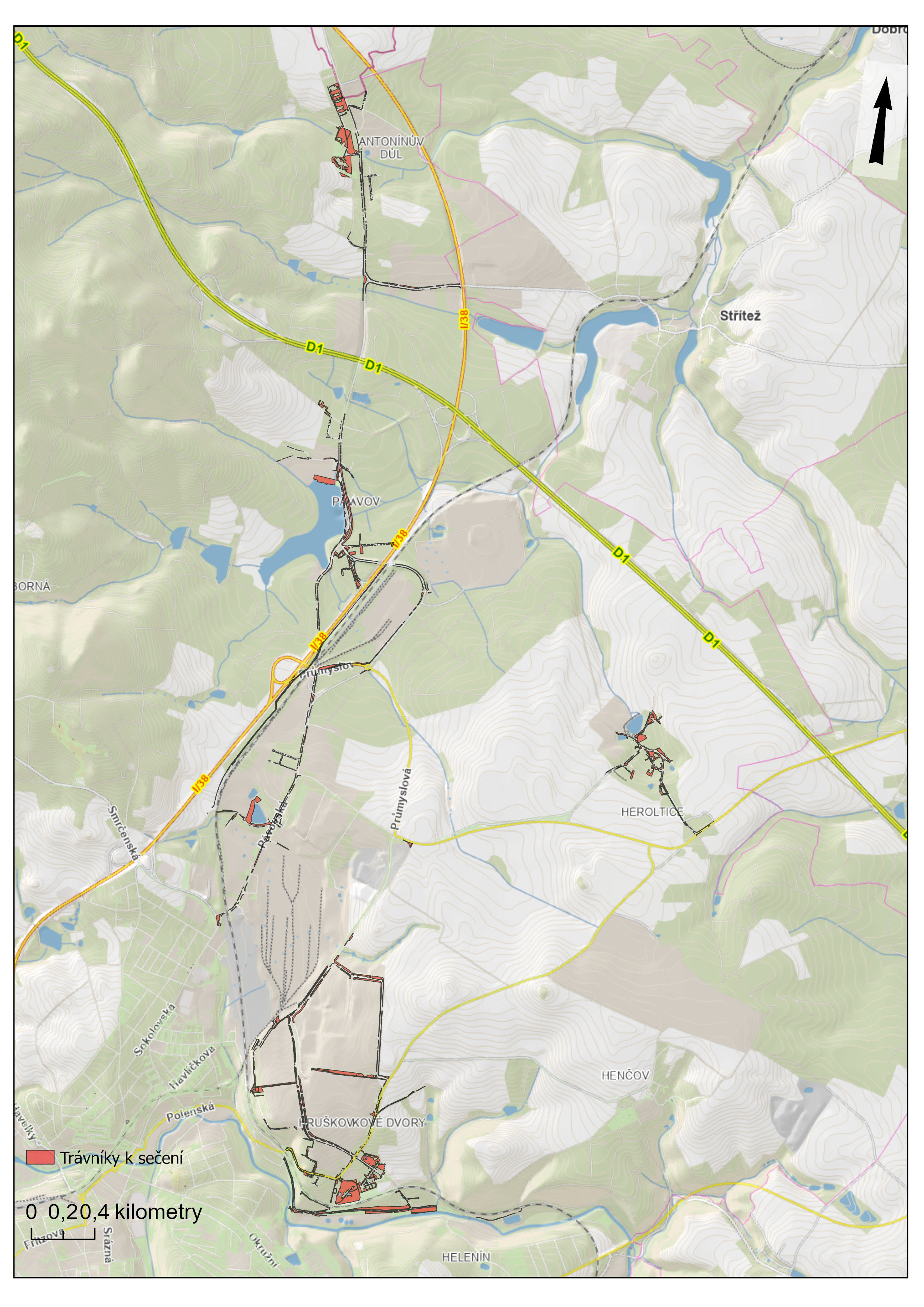 Objednávkadokument v elektronické podobě zakládající Dodavateli povinnost poskytnutí v něm specifikovaných služeb. Objednávka znamená výzvu od Objednatele k Dodavateli k poskytnutí plnění konkrétních, jím požadovaných služeb. Dodavatel je vždy povinen akceptovat Objednávku učiněnou v souladu s touto Rámcovou smlouvou. Objednávka specifikuje zejména místo plnění popř. vymezené území, ve kterém mají být služby poskytnuty; termín, ve kterém mají být služby poskytnuty; registrační značky vozidel Objednatele apod. Komunikačním prostředkem pro odesílání a přijímání objednávek je e-mail.Akceptace objednávkyje časový údaj, ve kterém byla objednávka prokazatelně doručena Dodavatelem do e-mailové schránky alespoň jedné z kontaktních osob Objednatele.Účinnost objednávkyje časový údaj, ve kterém buď byla objednávka akceptována, nebo ve kterém byla objednávka zveřejněna v registru smluvMísto plněníje souborem zatravněných ploch, které jsou předmětem této Rámcové smlouvy. Místo plnění je graficky určeno v příloze č. 3 Rámcové smlouvy a hypertextovým odkazem v ISSZ. Vymezené územíje souborem zatravněných ploch v rámci místa plnění. Výměra vymezeného území může být shodná nebo nižší než výměra místa plnění.Strojvýraz označující řízený travní traktor nebo jiný stroj určený k sečení porostu ve smyslu technické kvalifikace zadávací dokumentace VZ. Vždy se jedná o autonomní prostředek se samostatnou hnací jednotkou poháněnou spalovacím nebo elektrickým motorem. Průvodka odpadudokument, který opravňuje Dodavatele k uložení biomasy vzniklé v rámci provádění služeb na Skládku a kompostárnu Henčov ve smyslu Rámcové smlouvy. Dokument obsahuje především identifikační údaje původce odpadu, název druhu odpadu, jeho zařazení podle katalogu odpadů a údaje o dopravci (Dodavateli) odpadu. Průvodku odpadu poskytne Dodavateli v potřebném počtu Objednatel vždy v rámci poskytování služeb specifikovaných konkrétní objednávkou.ISSZ MMJje výhradně elektronický a otevřený systém pro zadávání a specifikaci konkrétních objednávek v prostředí geografických informačních systému GIS.a) I. Řízený travní traktor nebo stroj určený k sečení porostua) I. Řízený travní traktor nebo stroj určený k sečení porostuVýkon stroje (v kW nebo hp)43,9 kWPracovní záběr sečení (v cm)1500Objem sběrného koše (v litrech)900Rozsah nastavení výšky žacího ústrojí (v mm)30-85 mmVIN kód stroje (pokud známo)a) II. Řízený travní traktor nebo stroj určený k sečení porostua) II. Řízený travní traktor nebo stroj určený k sečení porostuVýkon stroje (v kW nebo hp)19,2 kWPracovní záběr sečení (v cm)1500Objem sběrného koše (v litrech)900Rozsah nastavení výšky žacího ústrojí (v mm)30-85 mmVIN kód stroje (pokud známo)b) I. Profesionální zahradní nebo lesní křovinořezb) I. Profesionální zahradní nebo lesní křovinořezVýkon stroje (v kW)2,16Výrobní číslo (pokud známo)b) II. Profesionální zahradní nebo lesní křovinořezb) II. Profesionální zahradní nebo lesní křovinořezVýkon stroje (v kW)2,16Výrobní číslo (pokud známo)b) III. Profesionální zahradní nebo lesní křovinořezb) III. Profesionální zahradní nebo lesní křovinořezVýkon stroje (v kW)2,16Výrobní číslo (pokud známo)c) I. Nákladní vozidlo nebo přívěsc) I. Nákladní vozidlo nebo přívěsObjem nákladového prostoru (kontejneru) v m35Nákladový prostor je vybaven sklopným mechanismem (uveďte ano nebo ne)ANOVIN kód stroje (pokud známo)d) I. Foukač listíd) I. Foukač listíFoukací síla při maximálním výkonu nástroje (v N)44Výrobní číslo (pokud známo)d) II. Foukač listíd) II. Foukač listíFoukací síla při maximálním výkonu nástroje (v N)44Výrobní číslo (pokud známo)